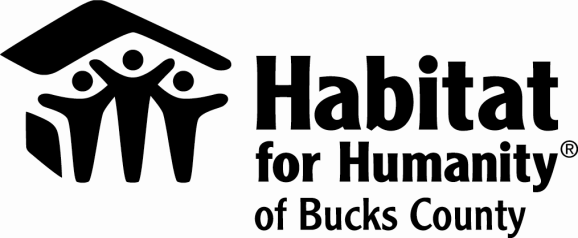 Presents The Sixteenth AnnualHabitat For Humanity 5K        Volunteers & facilities provided by The Quakertown Rotary Club & Quakertown United Join us for the Sixteenth Annual Habitat For Humanity 5K. Co-sponsored by the Quakertown Rotary Club and the , all proceeds benefit Habitat for Humanity of Bucks County. Since its founding in 1990, Habitat for Humanity of Bucks County has built over 100 homes housing more than 400 people. Home building projects are underway throughout Bucks County, in addition to A Brush with Kindness projects throughout the County. To learn more visit   Founded in 1905, Rotary International is a service club dedicated to the ideal of “Service Before Self.” The Quakertown Rotary Club has been performing community service work since 1924. In addition to Habitat Bucks, the club supports a variety of youth initiatives in the Quakertown and Palisades school districts, the Upper Bucks YMCA, Children’s Development Program, Quakertown Food Bank and others. More information about Quakertown Rotary can be found at www.quakertownrotary.org  welcomes all community members to join us for worship on Sunday Mornings. Traditional Worship Services are at 8:00AM and 11:00AM with a Contemporary Worship Service at 9:00AM and Sunday School at 10:00AM For more information, contact the church at 215-536-4992 or visit us at www.QUMC.com. 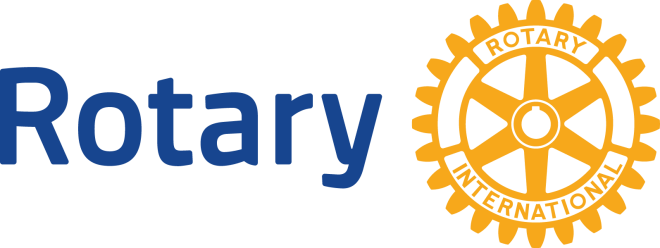 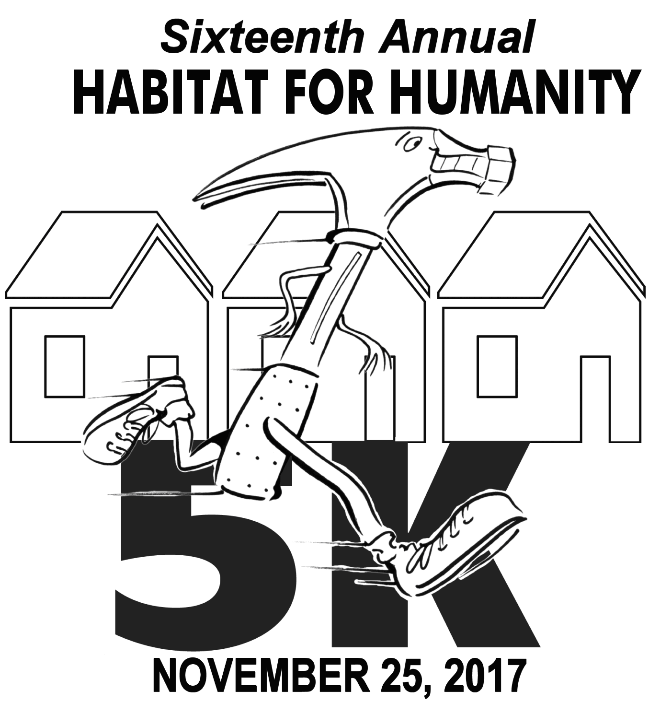 Quakertown United 1875 Freier Rd.	Quakertown PA 18951 Registration:	8:00-9:30 AMFun Run:                     9:30 AM5K Race:                     10:00 AMAwards:	                      11:00 AMPresented by theQuakertown Rotary ClubQuakertown United Directions: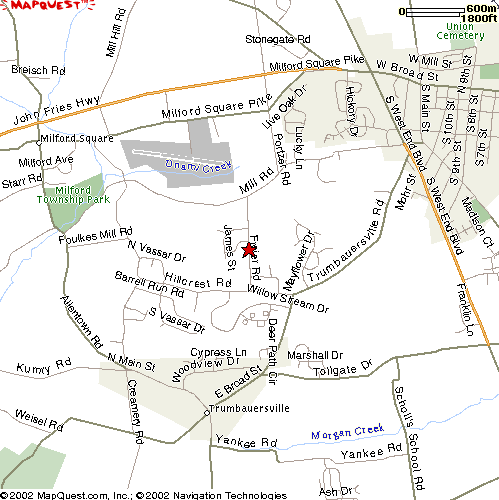 From  Route 309 ():Turn west (right from southbound 309) at Park Avenue  Turn right at Mill Rd. Continue to Freier Rd. Turn left on Freier. The Church is on your left.From PA TPKE/Rte. 663: From the PA Turnpike, head east (left) on Rte. 663 (John Fries Highway) to the third light at Portzer Rd. Turn right and Mill St. Turn right and go 0.2 miles. Turn left on Freier. The Church is on your left.From Route 313:Go west on Rt. 313 to Rt. 309. Turn left at Rt. 309 and right at the next light ()  Follow as above.On-line registration is available at https://runsignup.com/Race/PA/Quakertown/QuakertownRotaryHabitat5K http://www.active.com/quakertown-pa/running/distance-running-races/16th-annual-habitat-5k-2017?int= Quakertown United 1875 Freier Rd.	Quakertown PA 18951Saturday, November 25, 2017 Registration:	8:00-9:30 AMFun Run:                     9:30 AM5K Race:                     10:00 AMAwards:	                      11:00 AMCourse Records:  M: 15:59 (Steve Gourley, 2007)F: 18:14 (Andrea Luebbe, 2005)Results will be posted at www.coolrunning.com and www.quakertownrotary.org . Awards (Male & Female)Overall 1-3 M/FAge Group: (3 Each) M: 9 & Under, 10-14, 15-19, 20-24, 25-29, 30-34, 35-39, 40-44, 45-49, 50-54, 55-59,  60-64, 65-69, 70+ (3 Each); F: 9 & Under, 10-14, 15-19, 20-24, 25-29, 30-34, 35-39, 40-44,  45-49, 50-54, 55-59, 60-64, 65-69, 70+ (3 each)Quality long sleeve cotton shirts for all pre-registered runners and while supplies last on race day.Race organizer: Bill Tuszynski, 267-374-1631 (before 10PM please); wtuszynski@verizon.netName        						  Age on 11/25/17    	       	M       F     T-shirt size:  S   M   L   XL  NoneAddress 						  City  			      State  	         Zip  		 E-Mail  					$25 Postmarked Before 11/19	*	 	$30 After 11/19; Race Day*        					   Bill Tuszynski$5  Kid’s Fun Run (no shirt)		Optional Donation:				    	     Total Enclosed:							   Quakertown PA 18951* Deduct $5 for no shirtMAKE CHECK PAYABLE TO:   Habitat for Humanity of MAIL TO:Bill Tuszynski.Quakertown PA 18951I know that participating in a race is a potentially hazardous activity. I should not enter unless I am medically able to participate. I also assume any and all risks associated with participating in this event, including but not limited to falls, contact with other participants, the effects of the weather, traffic and the condition of the roads. In considering of accepting this entry, I hereby waive for myself and my heirs all rights and claims for damages I may have against Habitat for Humanity of Bucks County, Quakertown Rotary Club, Quakertown United Methodist Church, and all other sponsors, volunteers, their agents or representatives arising out of, or in the course of, my participation in the Habitat for Humanity 5K. I also give permission for the free use of my name and picture in any broadcast, telecast or print media account of this event.Signature          				       (parent/guardian if under 18 years)  	Date			